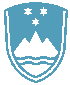 POROČILO O REDNEM INŠPEKCIJSKEM PREGLEDU NAPRAVE, KI LAHKO POVZROČIONESNAŽEVANJE OKOLJA VEČJEGA OBSEGAZavezanec: TAB tovarna akumulatorskih baterij d.d., Polena 6, 2393 Črna na KoroškemNaprava / lokacija: Naprava za taljenje svinca in proizvodnjo svinčevega oksida Lokacija: Mušenik 18, 2393 Črna na KoroškemDatum pregleda: 22.2.2019Okoljevarstveno dovoljenje (OVD) številka:35407-11/2007-28 z dne 9.7.2010,odločba o spremembi OVD št. 35407-47/2011-4 z dne 3.8.2011odločba o spremembi OVD št. 35406-11/2014-11 z dne 24.9.2014odločba o spremembi OVD št. 35406-5/2016-11 z dne 27.6.2016Usklajenost z OVD:Pri pregledu je ugotovljeno, da zavezanec zagotavlja izvajanje predpisanih obratovalnih monitoringov emisij snovi v okolje za zrak, odpadne vode in hrup ter zagotavlja predpisano ravnanje z odpadki, ki nastajajo pri obratovanju naprave, ter ima urejeno skladiščenje odpadkov in nevarnih snovi.Glede na izkazana poročila o obratovalnem monitoringu emisij snovi v okolje za zrak, emisije snovi v vode in o ocenjevanju hrupa ni bilo ugotovljenih preseganj mejnih vrednosti.O vseh meritvah in ravnanju z odpadki je zavezanec pravočasno poročal.Zaključki / naslednje aktivnosti:Naslednji redni inšpekcijski pregled je predviden v skladu s planom inšpektorata.